Bande-annonce: Un long dimanche de fiançaillesUn long dimanche de fiançailles est un film de Jean-Pierre Jeunet de 2004.Essayez de compléter avec les mots suivants.
Cliquez d'abord sur un mot et ensuite sur la case où vous voulez le placer.
Après avoir complété le texte regardez la bande-annonce pour comparer votre solution avec celle de la bande-annonce.cachalot coeur espoir phare sein train vent virageFormulärets överkantTu es déjà monté en haut du   ? 
Moi, je peux te porter jusqu'en haut des escaliers.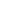 Quand Mathilde et Manech ont fait l'amour pour la première fois,
il s'est endormi la main posée sur son   .
Un matin d'août on était venu le chercher.
Si Manech était mort, Mathilde le saurait.Si j'arrive au   avant la voiture...
Si j'arrive au bout sans la casser...
Si, le temps de compter jusqu'à sept,
le   n'est pas rentré dans un tunnel...
Manech reviendra vivant.Elle se raccroche obstinément à son intuition.Ça, à ta place, j'oublierais tout ça, Mathilde. Ça ne sert à rien de poursuivre du   .
Ça s'appelle de l'   .Je veux comprendre!
Je veux comprendre!Dis-moi, Bleuet. T'as bien une fiancée, non?
Mathilde... Je sens son   qui bat. C'est comme du morse.Ce que je peux être idiote!Si Manech était mort, Mathilde le saurait.Avec des si, on peut mettre un   dans une boîte d’allumettes.Formulärets nederkant